High School Marching Music Performance Assessment (District 5) Sponsor InformationMarching MPA (Music Performance Assessment) is an all-day event that showcases the High School Marching Bands from Pasco, Citrus and Hernando counties.  20 bands and over 1,000 students!  This is a one day event at River Ridge High School on November 3, 2018. Starting around noon until 9pm.Attendance throughout the day is in the thousands! This event has been away from RRHS for the past few years, but is now back! We have limited sponsorships available in many categories.  Any money earned goes directly to the Royal Sound Music Program at River Ridge High School.*Program advertisements: (deadline for submission is September 28, 2018).  Printing 1,000+  programs. 1/8 of a sheet (business card size) - $251/4 page - $50.1/2 page - $100.Full page - $150. (excludes first and last pages of program- sold out). *Advertising Tent (10’ by 10’)$50. for the entire day.  No selling of products at event. Company must be Music related. May giveaway ‘freebies’ to spectators and handout flyers, coupons, business cards, etc. Provide your own tent.*Food Tent (10’ x 10’) or TruckPercentage Based – Please contact us to discuss pricing *Sponsor the First Aid TentHave medical staff (Nurses or Doctors) to assist spectators with any medical concerns.  May hand out flyers, ‘freebies’, etc. *Sponsor the Hydration Tents – 3 neededHand out water to the band students prior to and after their performance. Pay for the cost of water or provide bottled water. *Company Banner on the fence nearest the home stands$100 for a Company Banner up to 4’ x 6’ hanging on fence for the entire day. Company provides the banner prior to event.*Percussion/Pit Equipment TransportationNo cost to your company. Your company would provide a truck with an open bed trailer to continually load and unload percussion equipment.  Will need 6 vehicles and trailers and may need multiple companies to get involved.If you are interested in sponsoring any of the categories above, or would like to speak to us about other ideas for sponsorships, please contact us at the email below and we will discuss details and all available options to sponsor this great event. mpainformation18@gmail.comThank you for your support of the Music Programs in all of our schools!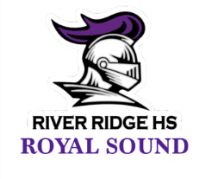 Band Director:	  Mr. Christopher T. Greco, Music Director, River Ridge HSAddress:		  11646 Town Center Road, New Port Richey, FL 34654Work:			   727-774-7200     	Email:			  cgreco@pasco.k12.fl.usWebsite:		  www.riverridgeroyalsound.com